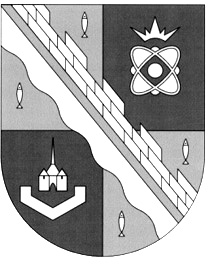 МУНИЦИПАЛЬНОГО ОБРАЗОВАНИЯСОСНОВОБОРСКИЙ ГОРОДСКОЙ ОКРУГ ЛЕНИНГРАДСКОЙ ОБЛАСТИ РАСПОРЯЖЕНИЕот 28 августа 2015 г.   № 43-р«О назначении публичных слушаний по рассмотрениюпроекта планировки и проекта межевания территории Ручьи Сосновоборского городского округана 28 сентября  2015 годаРуководствуясь статьей 46 Градостроительного Кодекса Российской Федерации (с изменениями на 31.12.2014 года), статьей 28 Федерального закона «Об общих принципах организации местного самоуправления в Российской Федерации» от 6 октября 2003 года №131-ФЗ (с изменениями на 03.02.2015 года), статьей 15 Устава муниципального образования Сосновоборский городской округ Ленинградской области ( в редакции на 11 июня 2014 года), статьями 9 и 10 «Правил землепользования и застройки муниципального образования Сосновоборский городской округ», утвержденных решением совета депутатов от 22.09.2009г. №90 (с изменениями на 17 декабря 2014) и пунктами 6 – 8 и 10 «Положения о порядке организации и проведения публичных слушаний по проектам планировки территории и проектам межевания территории города Сосновый Бор», утвержденного решением совета депутатов Сосновоборского городского округа от 21.09.2011г. №94 (с изменениями на 24.06.2015 года):1. Назначить на 28 сентября  2015 года проведение публичных слушаний по рассмотрению проекта планировки и проекта межевания территории микрорайона Ручьи Сосновоборского городского округа.2. Публичные слушания провести в большом актовом зале здания администрации Сосновоборского городского округа (к.370). Назначить начало публичных слушаний на 17.00.3. Поручить заместителю председателя совета депутатов Сорокину Н.П. в десятидневный срок со дня подписания настоящего распоряжения подготовить и опубликовать в городской газете «Маяк» информационное сообщение о проведении публичных слушаний по данному проекту.4. Поручить администрации Сосновоборского городского округа:4.1. в день опубликования информационного сообщения, разместить материалы к публичным слушаниям в помещении научно-информационной библиотеки, расположенной в здании администрации городского округа по адресу: г. Сосновый Бор, ул. Ленинградская, д.46;4.2. в течение 5 дней со дня подписания настоящего распоряжения разместить на официальном сайте администрации городского округа в сети «Интернет» информационное сообщение о проведении публичных слушаний.5. Поручить комиссии по землепользованию и застройке администрации городского округа (Садовский В.Б.) организовать и провести публичные слушания по проекту планировки и проекту межевания территории микрорайона Ручьи Сосновоборского городского округа в порядке, предусмотренном решением совета депутатов «О внесении изменений в решение совета депутатов «Об утверждении «Порядка организации и проведения публичных слушаний по проектам планировки территории и проектам межевания территории города Сосновый Бор» от 16.02.2011г. №12» (с изменениями на  24.06.2015 года № 89).6. Настоящее распоряжение вступает в силу с момента подписания.7. Контроль исполнения настоящего распоряжения возложить на заместителя председателя совета депутатов Сорокина Н.П.Глава Сосновоборскогогородского округа                                                                                  Д. В.ПуляевскийРассылка:                                                                                                 общий отдел администрации,  городская газета «Маяк»,  городской сайт	Исп. Сорокин Н.П. т. 62-870